AULA 3MÁQUINAS SÍNCRONAS3.1) Características da Máquina Síncronas:Denomina-se máquina síncrona, porque quando ligado à rede elétrica, a velocidade do eixo fica sincronizada com a frequencia da rede.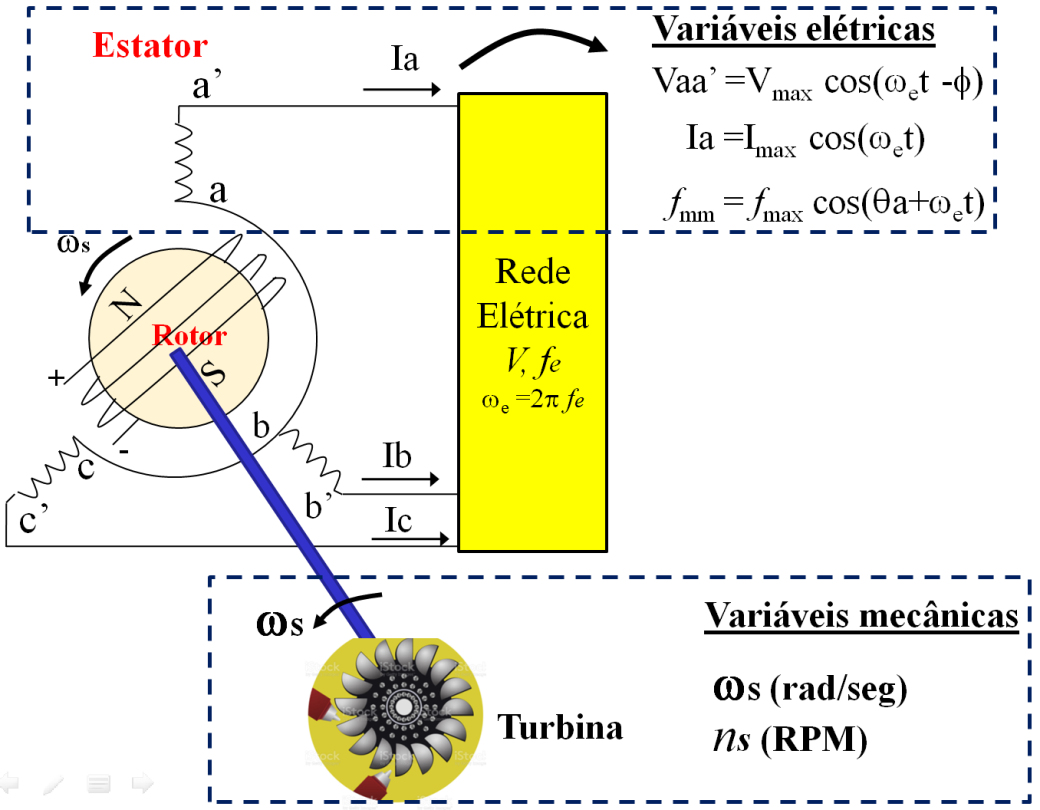 Figura 3.1: Varáveis elétricas e mecânicas em máquinas síncronasExemplo:     Para os geradores síncronos da empresa Itaipu Binacional determine a velocidade síncrona em RPM e rad/seg.Nas próximas seções o subíndice “e” nas variáveis elétricas serão sobre entendidas para facilitar a notação. Ou seja, e =  (freqüência elétrica da rede). Aspectos construtivosEstator (fixa) = Armadura (Potência)Partes	Rotor (móvel) = Enrolamento de campo		Rotor liso (turbogeradores)Tipos 		alta velocidade		Rotor de pólos salientes (hidrogeradores)			baixa velocidadeFigura 3.2: Rotor de pólos lisos e salientes de máquinas síncronas3.2) Alimentação do Circuito de Campo da Máquina Síncronaa) Alimentação externa a partir de anéis deslizantes (ou anéis coletores) e escovas (carvões).b) Alimentação de uma fonte própria (sem anéis deslizantes e escovas)Tipo I – Com alimentação externa e anéis deslizantes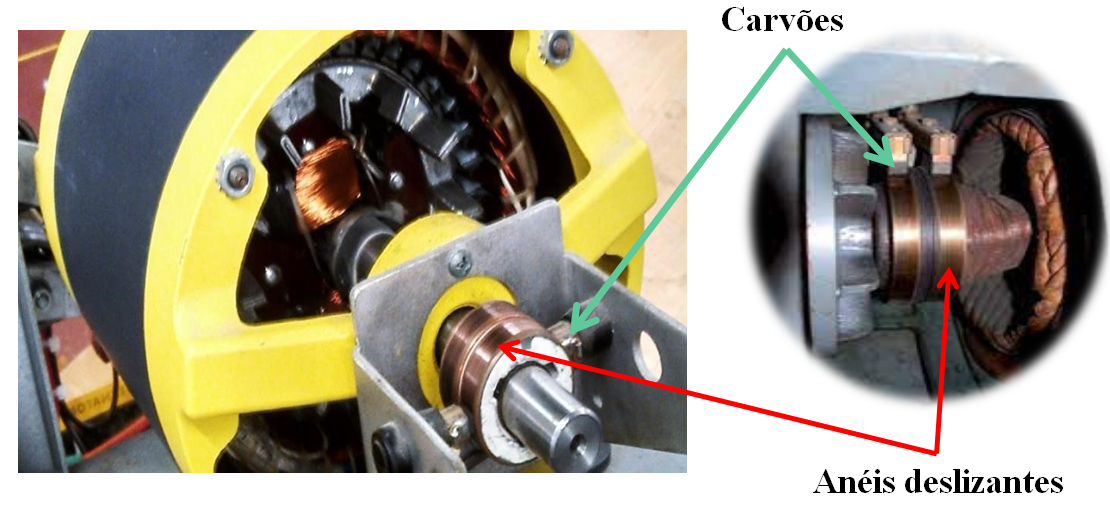 Figura 3.3: Rotor de máquinas síncronas alimentados com anéis deslizantes (coletores).Tipo II – Com alimentação externa e sem anéis deslizantes usando uma excitatriz.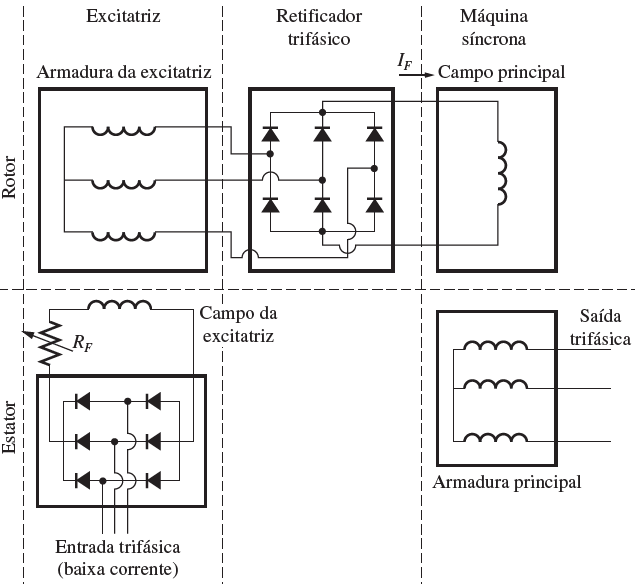 Figura 3.4: Rotor de máquinas síncronas sem anéis deslizantes (coletores) com excitatriz.Tipo III – Sem alimentação externa com excitatriz e excitatriz piloto (gerador de imã permanente)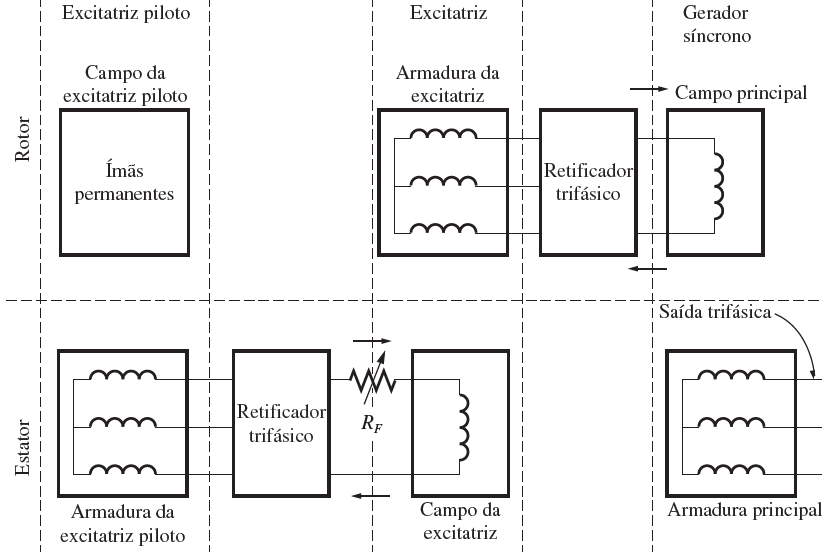 Figura 3.5: Rotor de máquinas síncronas sem anéis deslizantes (coletores) com excitatriz e excitatriz piloto.Nas equações a seguir ao invés de colocar ωe será usado apenas ω para simplificar. 3.3) Tensão gerada em vazio em geradores síncronos (EA)Quando o campo magnético girante produzido pelo circuito do rotor concatenar as bobinas do circuito do estator aparecerá tensões induzidas como mostra a figura:A tensão induzida ou tensão gerada em vazio segue a equação:eind = (V x B) lSendo:v= velocidade da espira em relação ao campo magnético BB= densidade do campo magnético produzido pelo rotor (girante)l=comprimento do condutor dentro do campo magnéticoPara três enrolamentos defasados 120° elétricos, as tensões induzidas (ou tensões geradas em vazio) nos enrolamentos do estator serão:Sendo: Nc = Nro de espiras por enrolamento.   = Fluxo do circuito de campo proporcional a densidade de campo B e área A da espira.e  = freqüência angular elétrica em rad/s das tensões induzidas.O valor máximo da tensão induzida é:O valor RMS da tensão induzida no estator é:Exemplo: Para um gerador de 2polos a densidade de fluxo do rotor pico é 0,2T e a velocidade síncrona de rotação do eixo é 3600 RPM. O diâmetro da máquina é 0,5m e o comprimento da espira é 0,3m e há 15 espiras por enrolamento. A máquina está ligada em Y. Determine:Tensão por fase do gerador, em função do tempo.Tensão  por faseTensão  de linhaA freqüência elétrica  das tensões e correntes induzidas em rad/s é:e = p.s/2 = s e = 377 rad/sϕ = B . A = 0,2 . (0,5 . 0,3) = 0,03 Wb3.4)Circuito Equivalente em regime permanentePara encontrar o circuito equivalente deve-se considerar como muda tensão nos terminais da máquina após fechar a chave S1 da Fig. 3.7. 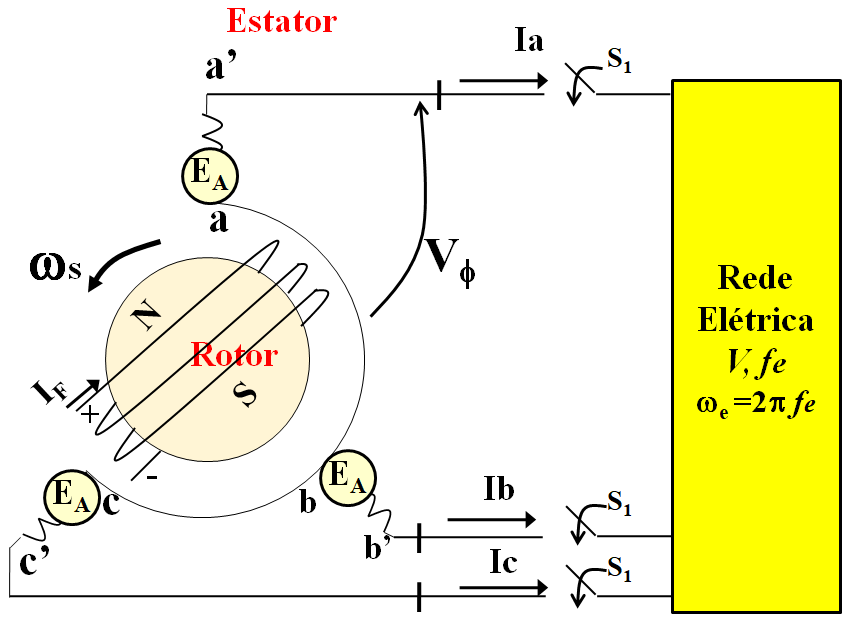 Figura 3.7: Máquina síncrona ao ligar à rede trifásicaQuando a máquina está em vazio (IA=0) a tensão nos terminais (V) é igual a tensão gerada (EA). Entretanto ao fechar a chave S1, quatro efeitos devem ser considerados:a) Efeito do fluxo produzido pelo enrolamento do estator (armadura) que produz um fluxo que distorce o fluxo principal. Este efeito é chamado de “reação de armadura” e é proporcional a corrente de armadura. A reação de armadura é modelado por uma reatância chamada reatância de reação de armadura “Xarm”.b) Efeito da autoindutância do enrolamento do estator proporcional ao fluxo de dispersão do enrolamento do estator (armadura). O fluxo de dispersão é modelado por uma reatância de dispersão Xl .c) Efeito da resistência dos enrolamentos do estator (armadura). É modelado por uma resistência RA.d) Efeito da saliência dos pólos (apenas para máquinas de pólos salientes). É modelado por duas reatâncias “Xarmd” e “Xarmq”.Na sequencia será desenvolvido o circuito equivalente para máquinas de pólos lisos portanto apenas os efeito “a”-“c” serão considerados. Quando seja tratado máquinas de pólos salientes, o quarto efeito será considerado para o circuito equivalente.Voltando a figura 3.7, ao fluir correntes 3 no estator é produzido um fluxo na armadura(reação de armadura) que distorce o fluxo principal ( do circuito de campo. O fluxo de reação de armadura é estacionário em relação ao fluxo principal, portanto pode-se somá-los para encontrar a resultante.	Para a fase a-a’ tem-se:	Figura 3.8: Diagrama de fluxo e tensões devido a reação de armaduraF : Fluxo devido ao circuito de campo (principal)arm : Fluxo devido à reação de armadurar :  Fluxo resultanteIA : Corrente de armaduraEA : Tensão proporcional ao fluxo principal FEA : Tensão proporcional ao fluxo de reação de armadura armEr : Tensão proporcional ao fluxo resultante rA tensão de reação de armadura pode ser modelada como sendo o produto de uma reatância (reatância de reação de armadura) vezes a corrente de armadura com sinal negativo, ou seja:IASendo: = Reatância proporcional à reação de armaduraAssim a tensão resultante ficará:Er = EA + EarmO circuito equivalente incluindo a reação de armadura é mostrada abaixo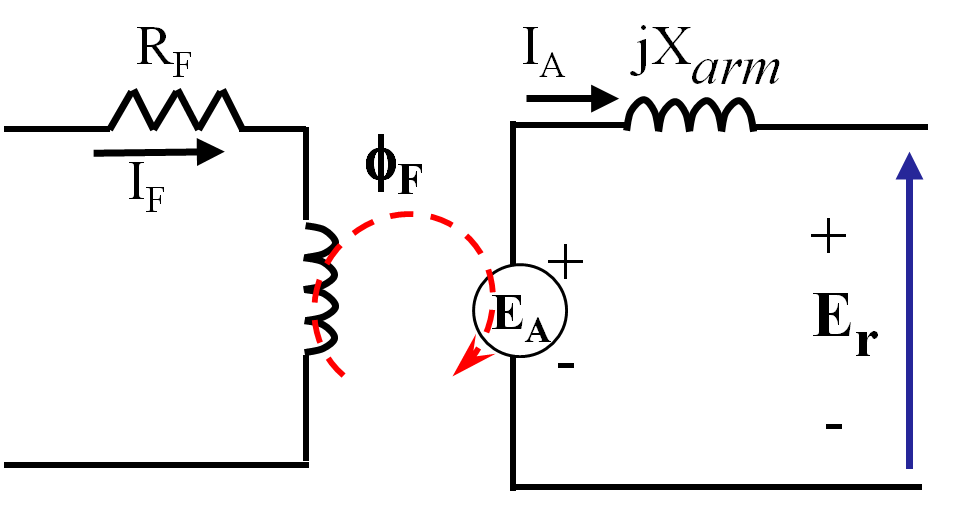 Figura 3.9: Efeito da reação de armaduraPara considerar os efeitos da dispersão do fluxo utiliza-se uma reatância de dispersão Xl, portanto haverá uma queda devido a reatância de dispersão				  Representa os efeitos do fluxo de dispersãoSendo: = Reatância de dispersãoConsiderando a resistência da armadura (estator):Sendo: = Resistência de armaduraPode-se somar a reatância proporcional à reação de armadura e reatância de dispersão em uma única reatância chamada reatância síncrona como:Sendo:Xs : Reatância síncrona que é igual a  Xarm + XlO circuito equivalente por fase considerando todos esses efeitos é: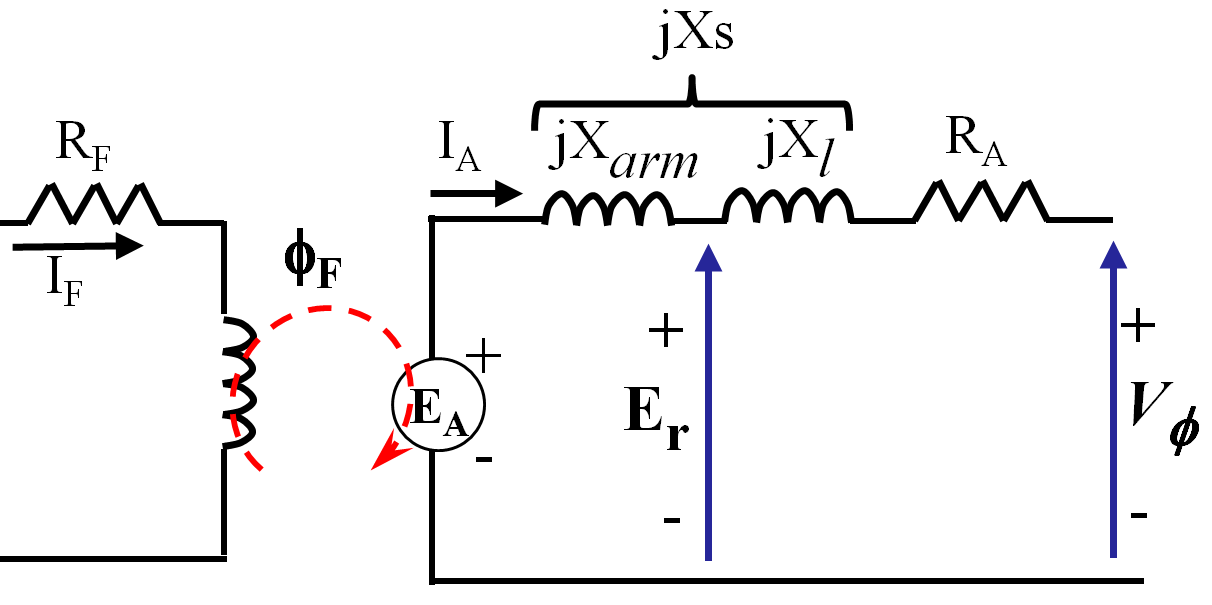 Figura 3.10: Circuito equivalente monofásicoConsiderando as três fases: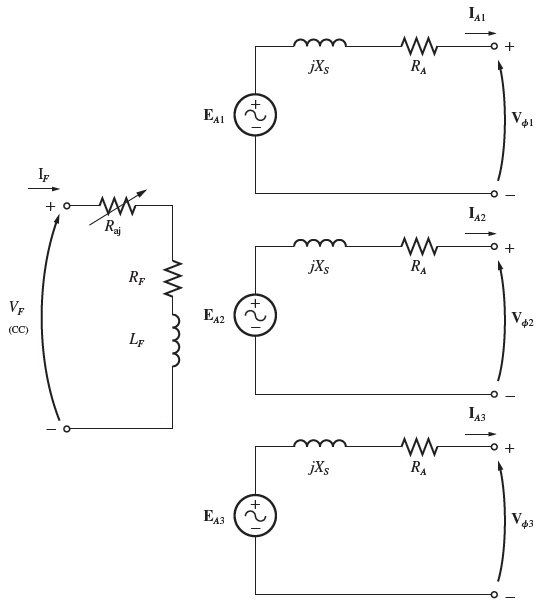 Figura 3.11: Circuito equivalente do gerador síncrono nos três enrolamentosOs terminais das bobinas podem ser ligados em Y ou ΔFigura 3.12: Circuito equivalente trifásica do gerador síncrono ligado em estrela e em delta.Y → Δ → ;= freqüência angular da rede (rad/s) das tensões, correntes, força magnetomotriz etc. (variáveis elétricas)fe = freqüência da rede (Brasil 60Hz), portanto   = Velocidade síncrona em rad/seg no eixo do gerador (variáveis mecânicas).p = número de pólos         = velocidade síncrona em RPM no eixo do gerador (variáveis mecânicas)Lado do ParaguayLado do BrasilV =18kVV=18kVf = 50Hzf=60Hzp=66p=78e =314,15 rad/sege =377rad/segns =90,90 RPMns =92,6RPMs =9,51 rad/segs =9,66rad/seg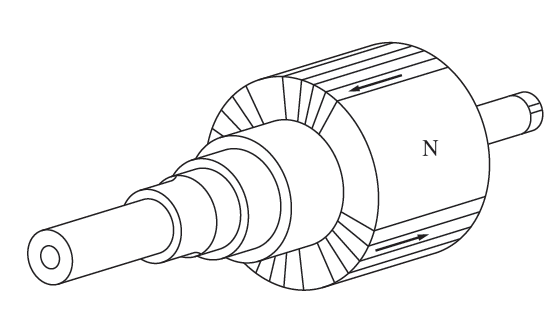 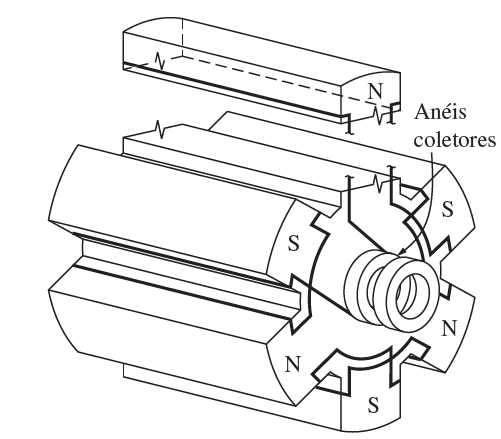 Rotor de polos lisos ou rotor cilíndricoRotor de polos salientesCom anéis deslizantesSem anéisCusto baixoCusto elevadoManutenção elevadaManutenção baixaPerda de potencia devido a queda de tensão nos carvõesSem quedas de tensãoMáquinas de pequeno porteMáquinas de grande porte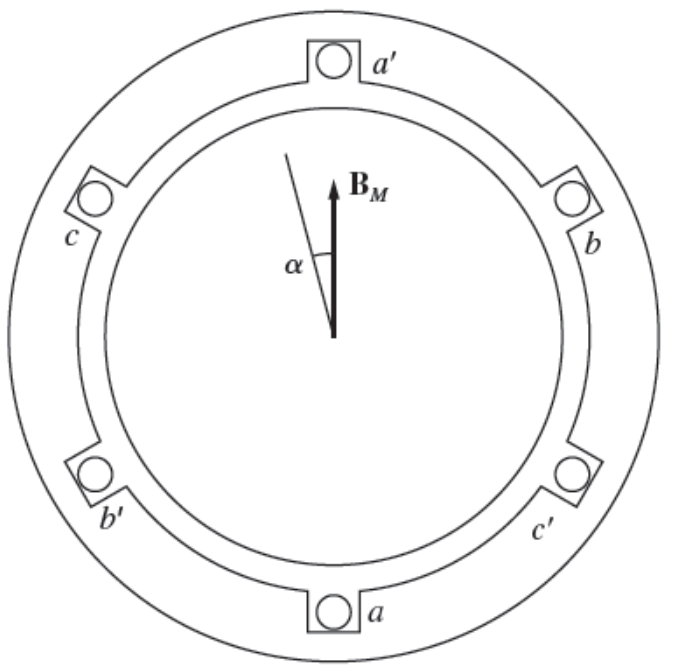 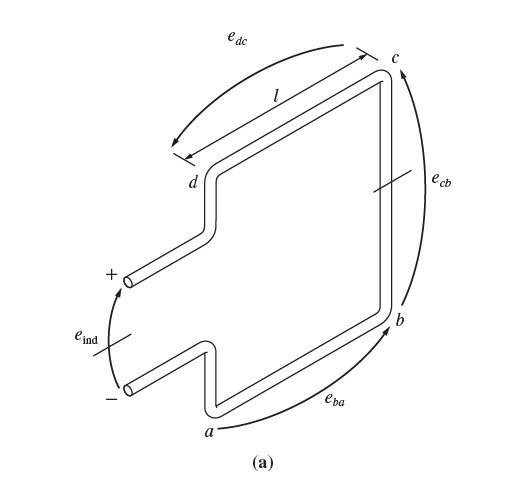 Figura 3.6: Tensão gerada em uma espiraFigura 3.6: Tensão gerada em uma espiraNC=15		B = 0,2 Tp=2ns= 3600 rpm s= 377 rad/s 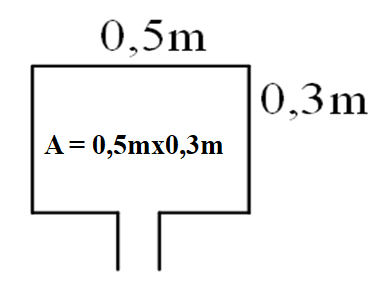 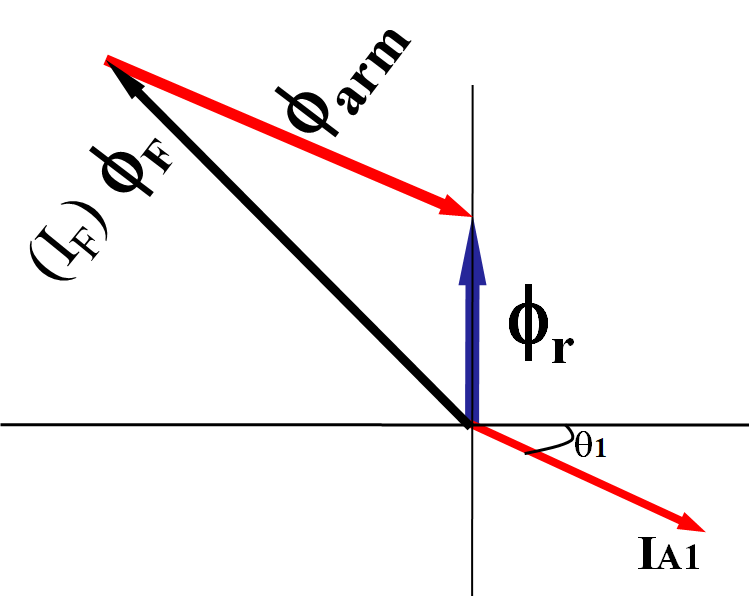 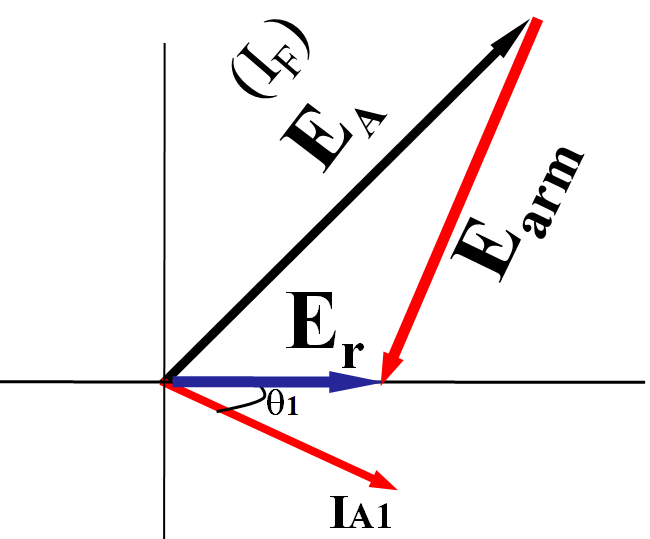 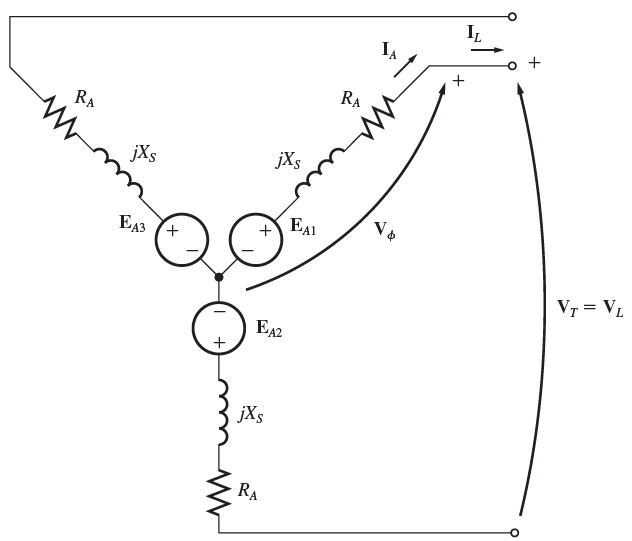 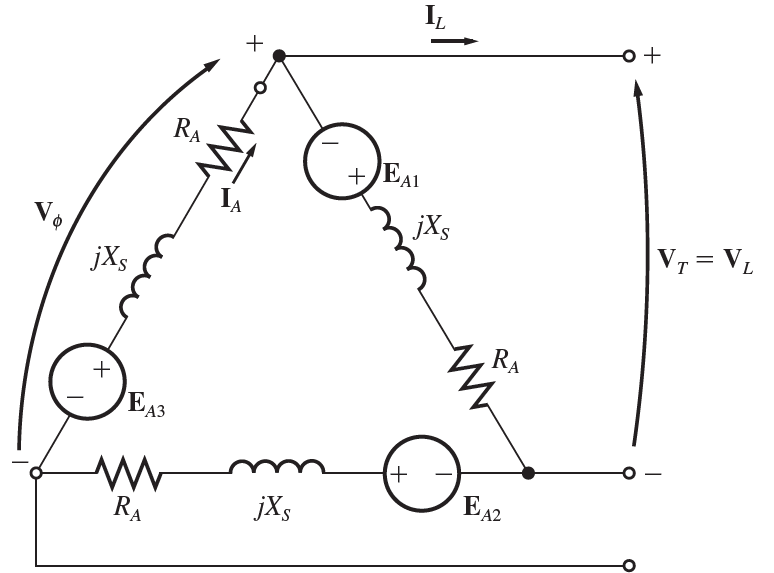 